FOTO PEMBANGUNAN TEMBOK PENAHAN JALAN0%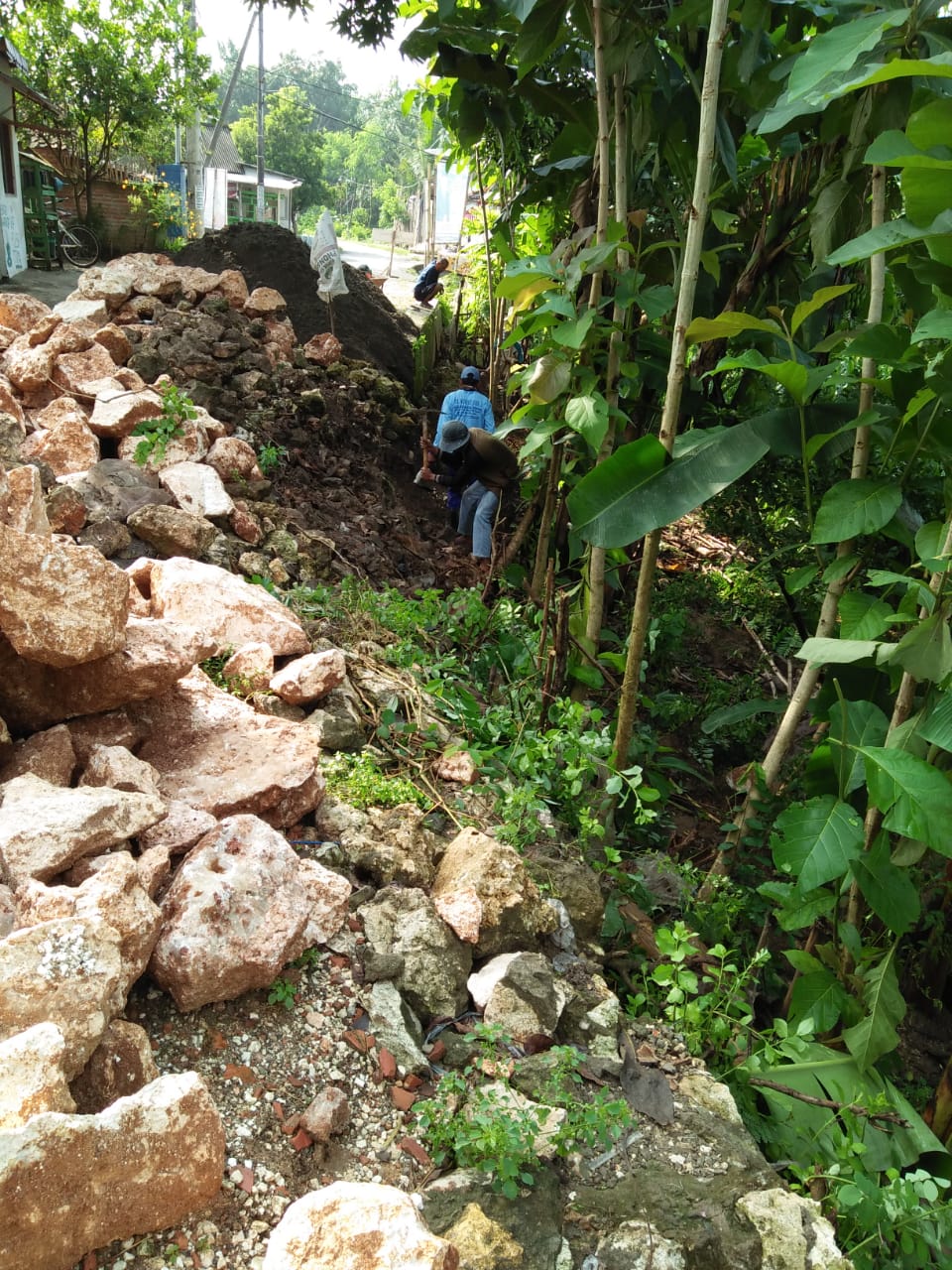 50%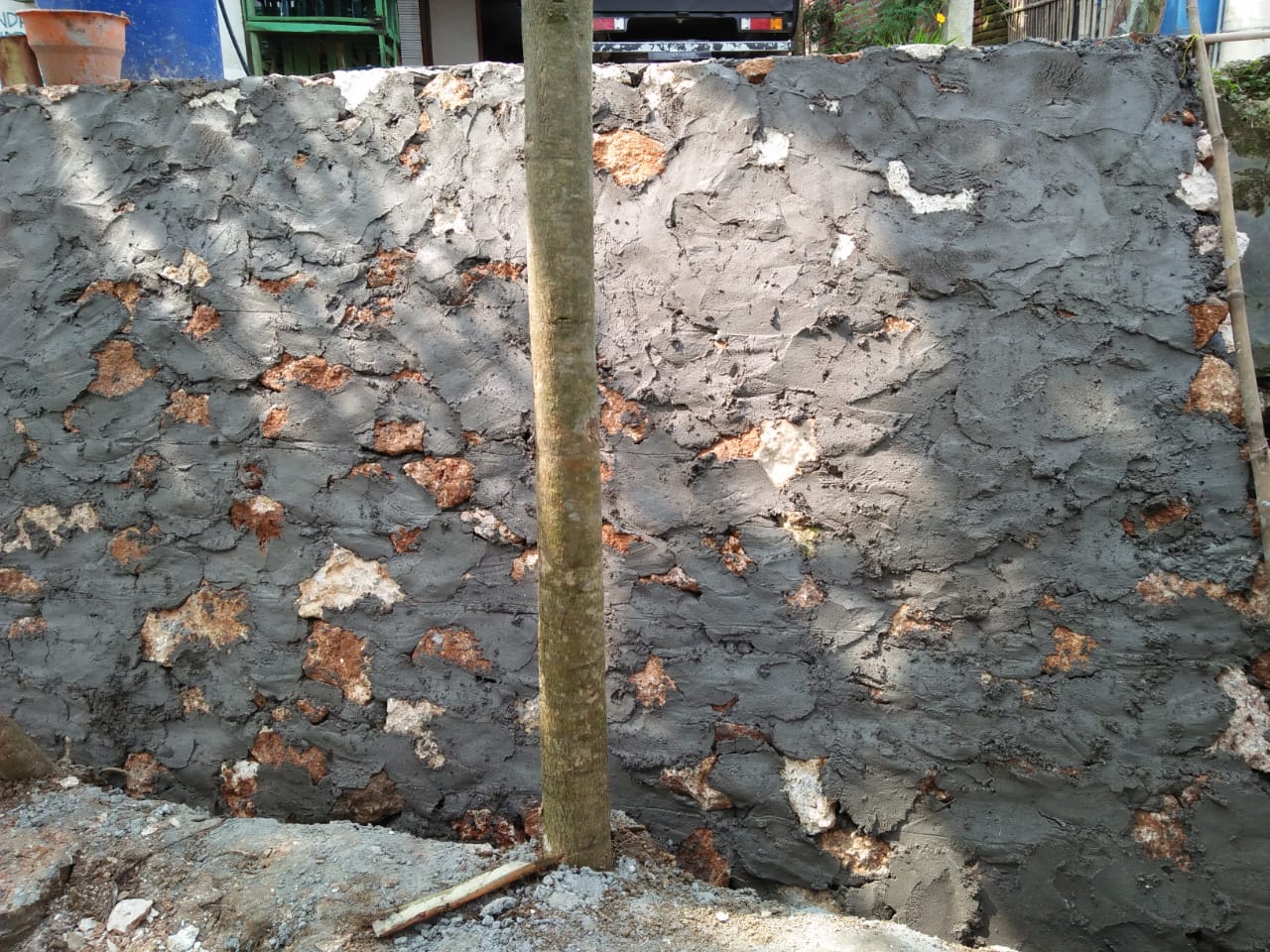 100%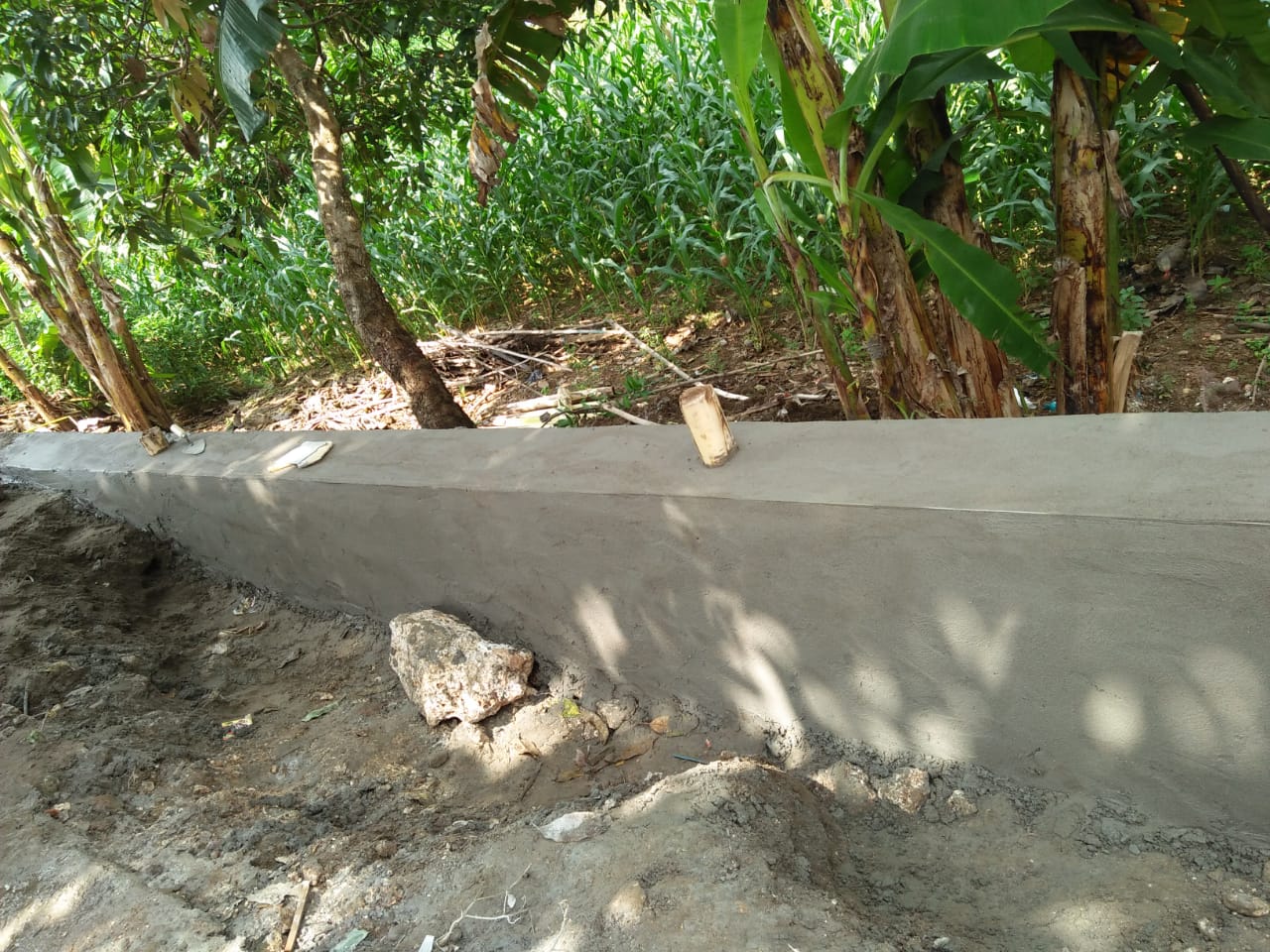 